Landkreis Börde Börde-Museum Burg Ummendorf 		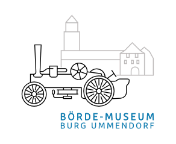 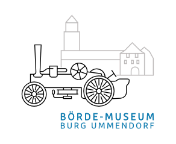 Meyendorffstr. 4  39365 Ummendorf ● Tel: 039409-522 ● E-Mail: boerde-museum@landkreis-boerde.de 	Anmeldung zur Kinderferienaktion Am 24. oder 25. Juni 2024 von 9:00 Uhr bis 13:00 Uhr. Teilnahme am:    	               ☐ 24.6.2024 	 ☐ 25.7.2024 E-Mail (falls vorhanden):             _____________________________________________________________ Bitte tragen Sie die Daten für Ihr Kind hier ein und senden uns dieses Formular per Mail oder Post bis      spätestens 14.06.2024 zurück. Pro Teilnehmer ist ein Anmeldebogen auszufüllen. Es können höchstens 15 Kinder pro Tag im Alter von 6 bis vollendetem 10. Lebensjahr teilnehmen. Auf Grund der begrenzten Teilnehmerzahl findet an beiden Tagen das gleiche Programm statt. Ein Unkostenbeitrag von 8,50 € ist vor dem Beginn der Ferienaktion im Museumsshop zu entrichten. Die Kinder sollten dem Wetter angepasste, nicht schmutzempfindlich Kleidung tragen. Ein Snack und Getränke (Wasser und Tee) werden gestellt. Sollte auch ein Erziehungsberechtigter an der Ferienaktion teilnehmen, dann ist zusätzlich ein Unkostenbeitrag von 8,50 € für den Erwachsenen zu entrichten. ☐ Daten werden nur zur Durchführung der Veranstaltung erhoben und gespeichert. ___________________________                                                      _______________________________ Datum, Ort 	 	 	 	 	 	 	Unterschrift Name, Vorname: 	  ______________________________ (Erziehungsberechtigter): Name, Vorname (Kind):  ______________________________ Alter:  	 	  ______________________________ Anschrift: 	 	  ______________________________  ______________________________  ______________________________ Telefonnummer: 	  ______________________________ 